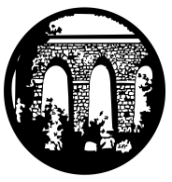 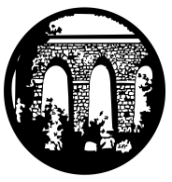 Friday 21st July 2017 ADDRESS: Luxulyan School, Luxulyan, Bodmin, Cornwall, PL30 5EETEL: 01726 850397	EMAIL: head@luxulyansch.org		WEBSITE: www.luxulyan.eschools.co.ukPlease note some activities/events are not connected to Luxulyan School and parents should undertake their own checks as to the suitability of the providers/activities.ASH CLASSOn Friday 7th July we were lucky enough to take part in a fencing taster lesson, organised and delivered by Truro Fencing Club. We all used foam sabres and wore the fencing masks for protection, which was an interesting experience in itself. The children gained knowledge of many new skills, including the on guard stance, how to advance towards their opponent and how to attack and defend. It was a thoroughly enjoyable lesson and perhaps there may even be some fencing stars of the future among us!As a celebration of a wonderful year in Reception, we will be having a class party on Tuesday 25th July. This will include a disco, outdoor games, party games and some party snacks. Any contributions of food towards this would be greatly appreciated. If you would like to send a contribution in, please may we ask that girls bring in savoury and boys bring in sweet items.Thank you for all of your support this year and we hope you have a safe and happy Summer break.Miss Illsley and Mrs RogersBEECH CLASSAs we approach the end of term we have been thinking about what we would like to do in the summer holidays, and have written our 'Summer holiday bucket list' which will be coming home next week (apologies for some of the more demanding suggestions!). As we have be unable to go on our school trip today we have enjoyed an exciting safari day at school to celebrate the end of our topic. Y2's moving picture stories are all finished now and will be coming home next week too, I'm very pleased with how they've turned out. On Tuesday 25th July please could children bring in board games to play. No electronic devices please.On Wednesday 26th July 2017 to celebrate the end of term, please could children bring in sweet or savoury snacks to share for their class celebrations.Finally, Mrs Fox and I would like to thank you for your support this year and wish you a very happy summer holiday.Miss CoffeeSYCAMORE CLASS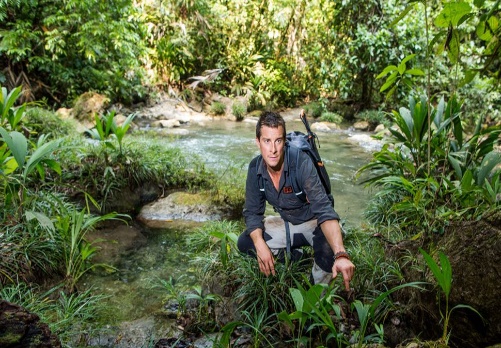 The children have been working incredibly hard in Sycamore class over the last fortnight especially in English. They were given the task of writing an opening paragraph for a Bear Grylls novel and they certainly rose to the challenge. Four paragraphs were short-listed and Mr Heagney of Oak class chose the following, written by Ellie Rossiter (year 3) as the worthy winner. Well done Ellie!!Bear Grylls Adventure 2‘Crawling slowly through the hot, humid, sticky Rainforest, Bear Grylls stood motionless. He had just heard shuffling behind a hedge. Quickly a crocodile, as long as six feet, scampered across the forest floor. Bear Grylls flipped round as he looked at the crawling crocodile. He looked the other way but just then a soft, silky snake came from the tree branch and slithered down. Should bear Grylls run or hide or should he stay still?’ Ellie’s winning paragraph and together with the three runners up have been sent to Bear Grylls with an invitation to come and visit Luxulyan school. Let’s hope he responds soon!On Tuesday 25th July please could children bring in board games to play. No electronic devices please.On Wednesday 26th July 2017 to celebrate the end of term, please could children bring in sweet or savoury snacks to share for their class celebrations.As the school year comes to a close I would like to thank all parents and carers for their continued support; you have some amazing children all of which have been a pleasure to teach this year!I hope you all have a wonderful summer break and look forward to seeing you all again in September! With kind regardsMrs MilehamOAK CLASSOn Tuesday Oak Class performed CinderEllie and it was a big hit! Here are a few particularly funny moments that we remember:When our Ugly sisters first arrived, everybody laughed their heads off!Max looked beautiful with his wand and long dress.Everybody enjoyed our Ugly Sister chasing the Prince around the audience.Confetti went everywhere at the end.Our rap went down a storm!Everyone was really brave saying their lines in front of all those people and we’re all really proud of each other. We hope you enjoyed it as much as we loved performing it. See you all again in the audience next year (we hope)!Holly and GraceOn Wednesday 26th July Year 6 may bring in a spare shirt to be signed by their friends.Morning: Leaver's Party followed by our School End of Term Assembly. If you would like to send in a small amount of party food that would be lovely. Mrs Williams and Mr HeagneyNON UNIFORM – WEDNESDAY 26TH JULY 2017Children are invited to wear non uniform due to class celebrations.Finish time will be at the normal end of school day – 3pm - 3.05pm.SPECIAL LUNCH -  ON THE LAST DAY OF TERM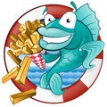 WEDNESDAY 26TH JULY 2017MENUFish and ChipsJacket Potato with Various FillingsBaked BeansPeasSaladIce Cream TubFresh FruitDONATIONS TO EYFSAs part of the ongoing improvements we are making to our Early Years learning environment, we are asking for donations of toys, skills and resources. We would grateful for any donations of the following items which may be unloved or outgrown at home:wooden pallets in good conditioncable reelsride on toys, appropriate for ages 3-6 years (eg, balance bikes, trikes)wooden train sets and accessoriesbaby dolls and accessoriestoy cars and car garagedressing up clothesconstruction toys (wooden, lego, duplo etc..)sylvanian familiesWe appreciate the support we receive from all of our families throughout the year, and ask that you only donate items you already have and would otherwise be looking to get rid of by other means. If any parents or carers have carpentry or joinery skills, and are able to volunteer their time, then please get in contact with us to discuss some ideas we have for our learning environment.Thank you for your support,Ash Class teamA Goodbye………….Mrs RogersAll the staff would like to say a ‘Big Thank you’ to Mrs Rogers for all of her hard work while at Luxulyan School. Its been a pleasure having her here.Mrs Rogers is leaving us to start her teacher training course from September.A Hello to……………………….Mrs Berry – Ash ClassWe are very pleased to be able to inform you that we have appointed Mrs Sarah Berry to replace Mrs Rogers on Mondays and Tuesday. We are confident that Mrs Berry will be an excellent addition to the staff and are very much looking forward to her starting with us after the Summer holiday.Mrs Joanne Hawkins – Beech ClassAnother new member of staff starting with us in September is Joanne Hawkins. She will be our TA in Beech Class as Mrs Fox’s role will continue out of class.PLT INTERIM CEO APPOINTMENTFor your information Mr Towe has been appointed as the interim CEO of the Peninsula Learning Trust. This appointment is for the Autumn term until a permanent CEO is appointed. This will not affect the support that he is able to provide to Luxulyan School and he is looking forward to continuing to work closely with the pupils, staff, parents and governors at the school over the next school year.YEAR 6 LEAVERS ASSEMBLYWe are holding our Leaver’s Assembly for Year 6 on Monday 24th July at the Village Hall at 2pm. All Year 6 parents and carers are welcome to attend.PARENT SUPPORT ADVISORHi, my name is Mary Fox and I am your Parent Support Advisor at Luxulyan CP School. My role within the school is to offer support and confidential, impartial advice to you on any concerns or queries you may have about your child's education or well-being. I may not have the answers, but I will do my best to support you and if necessary direct you to the right person or agency to help you.I am able to offer support in the following areas:Provide information about services and sources of helpAttend meetings with you, for moral support, to ask questions or to take notesHelp complete forms/paperworkHelp you understand and manage referralsAn unbiased ear There are many more ways in which I may be able to assist, please feel free to contact me at mfox@luxulyansch.org or by ringing the school. No matter how small your concern, if something is worrying you then talk about it, hopefully, we can resolve it.Parent Pay workshopTuesday 25th July – Mrs Fox is offering a ‘ParentPay’ workshop to help parent / carers to set up their own ‘ParentPay’ accounts ready for September 2017. This will be in the school hall from 2-3pm. Please feel free to drop in.Starting from 18th September 2017 we will be introducing Parentpay to pay for school lunches.Please see Mrs Grubb in the school office if you need a copy of your Parentpay activation code. LOST PROPERTYLost property will be on display under the shelter at the front of the school so please look through and see if there are any items belonging to your child before the Summer holiday begins.PARENTVIEWOn the website, click on the parents tab, then follow the 'Parent View' hyperlink to share your views.Parent View gives you the chance to tell Ofsted what you think about your child’s school, from the quality of teaching to dealing with bullying and poor behaviour. The survey can be completed at any time; you don’t have to wait until the school is being inspected.We will use the information you provide when making decisions about which schools to inspect and when. Click ‘Give your views’ to register and complete a survey to help your child’s school improve.CLUBSAfter School Clubs will start the week beginning 18th September 2017. More info will follow.FINALLYThankyou again for all of your support throughout this first year for me as Head of School. How quickly it has gone! Here’s to a fantastic Summer break and see you all in September 2017!!Mrs Le-Doux-LucasDATESJuly 24th - Year 6 leavers assembly at the Village hall- 2pm. More details to follow.July 26th – Last day of term – Non uniformSeptember 4th – 1st day back – Autumn termStaff Training Days – Closed to pupilsFriday 20th October 2017Monday 30th October 2017Tuesday 31st October 2017Monday 23rd July 2018Tuesday 24th July 2018